.--------------------------------------------------------------.   .--------------------------------------------------------------.| ANDATA:  7/10/18 |                       | RITORNO:  2/12/18 |   | ANDATA:  4/11/18 |                       | RITORNO: 13/01/19 || ORE...: 10:30    |   1  G I O R N A T A  | ORE....: 10:30    |   | ORE...: 10:30    |  6  G I O R N A T A   | ORE....: 10:30    ||--------------------------------------------------------------|   |--------------------------------------------------------------|| ACCADEMIA DELLO SPORT        -  CALCIO GIULIANOVA            |   |  ACCADEMIA DELLO SPORT        -  COLOGNA CALCIO              || ALBA ADRIATICA               -  NUOVA SANTEGIDIESE 1948      |   |  NERETO CALCIO 1914           -  CALCIO GIULIANOVA           || MARTINSICURO                 -  COLOGNA CALCIO               |   |  PANORMUS EGIDIESE            -  ALBA ADRIATICA              || PANORMUS EGIDIESE            -  NERETO CALCIO 1914           |   |  S.OMERO PALMENSE             -  MARTINSICURO                || S.OMERO PALMENSE             -  SPORTING GRAN SASSO          |   |  SPORTING GRAN SASSO          -  NUOVA SANTEGIDIESE 1948     |.--------------------------------------------------------------.   .--------------------------------------------------------------.| ANDATA: 14/10/18 |                       | RITORNO:  9/12/18 |   | ANDATA: 11/11/18 |                       | RITORNO: 20/01/19 || ORE...: 10:30    |   2  G I O R N A T A  | ORE....: 10:30    |   | ORE...: 10:30    |  7  G I O R N A T A   | ORE....: 10:30    ||--------------------------------------------------------------|   |--------------------------------------------------------------|| CALCIO GIULIANOVA            -  ALBA ADRIATICA               |   |  ALBA ADRIATICA               -  ACCADEMIA DELLO SPORT       || COLOGNA CALCIO               -  S.OMERO PALMENSE             |   |  CALCIO GIULIANOVA            -  SPORTING GRAN SASSO         || NERETO CALCIO 1914           -  ACCADEMIA DELLO SPORT        |   |  COLOGNA CALCIO               -  NERETO CALCIO 1914          || NUOVA SANTEGIDIESE 1948      -  MARTINSICURO                 |   |  MARTINSICURO                 -  PANORMUS EGIDIESE           || SPORTING GRAN SASSO          -  PANORMUS EGIDIESE            |   |  NUOVA SANTEGIDIESE 1948      -  S.OMERO PALMENSE            |.--------------------------------------------------------------.   .--------------------------------------------------------------.| ANDATA: 21/10/18 |                       | RITORNO: 16/12/18 |   | ANDATA: 18/11/18 |                       | RITORNO: 27/01/19 || ORE...: 10:30    |   3  G I O R N A T A  | ORE....: 10:30    |   | ORE...: 10:30    |  8  G I O R N A T A   | ORE....: 10:30    ||--------------------------------------------------------------|   |--------------------------------------------------------------|| ACCADEMIA DELLO SPORT        -  SPORTING GRAN SASSO          |   |  ACCADEMIA DELLO SPORT        -  MARTINSICURO                || ALBA ADRIATICA               -  NERETO CALCIO 1914           |   |  ALBA ADRIATICA               -  COLOGNA CALCIO              || COLOGNA CALCIO               -  NUOVA SANTEGIDIESE 1948      |   |  PANORMUS EGIDIESE            -  NUOVA SANTEGIDIESE 1948     || MARTINSICURO                 -  CALCIO GIULIANOVA            |   |  S.OMERO PALMENSE             -  CALCIO GIULIANOVA           || PANORMUS EGIDIESE            -  S.OMERO PALMENSE             |   |  SPORTING GRAN SASSO          -  NERETO CALCIO 1914          |.--------------------------------------------------------------.   .--------------------------------------------------------------.| ANDATA: 28/10/18 |                       | RITORNO: 23/12/18 |   | ANDATA: 25/11/18 |                       | RITORNO:  3/02/19 || ORE...: 10:30    |   4  G I O R N A T A  | ORE....: 10:30    |   | ORE...: 10:30    |  9  G I O R N A T A   | ORE....: 10:30    ||--------------------------------------------------------------|   |--------------------------------------------------------------|| CALCIO GIULIANOVA            -  NUOVA SANTEGIDIESE 1948      |   |  CALCIO GIULIANOVA            -  PANORMUS EGIDIESE           || NERETO CALCIO 1914           -  MARTINSICURO                 |   |  COLOGNA CALCIO               -  SPORTING GRAN SASSO         || PANORMUS EGIDIESE            -  COLOGNA CALCIO               |   |  MARTINSICURO                 -  ALBA ADRIATICA              || S.OMERO PALMENSE             -  ACCADEMIA DELLO SPORT        |   |  NERETO CALCIO 1914           -  S.OMERO PALMENSE            || SPORTING GRAN SASSO          -  ALBA ADRIATICA               |   |  NUOVA SANTEGIDIESE 1948      -  ACCADEMIA DELLO SPORT       |.--------------------------------------------------------------.   .--------------------------------------------------------------.| ANDATA:  1/11/18 |                       | RITORNO:  6/01/19 || ORE...: 10:30    |   5  G I O R N A T A  | ORE....: 10:30    ||--------------------------------------------------------------|| ACCADEMIA DELLO SPORT        -  PANORMUS EGIDIESE            || ALBA ADRIATICA               -  S.OMERO PALMENSE             || COLOGNA CALCIO               -  CALCIO GIULIANOVA            || MARTINSICURO                 -  SPORTING GRAN SASSO          || NUOVA SANTEGIDIESE 1948      -  NERETO CALCIO 1914           ||--------------------------------------------------------------||---------------------------------------------------------------------------------------------------------------------| -------------------------------------------------| SOCIETA'                             | CAMPO| DENOMINAZIONE CAMPO             LOCALITA' CAMPO               |  ORA  | INDIRIZZO                        TELEFONO       ||--------------------------------------|------|---------------------------------------------------------------|-------| -------------------------------------------------| ACCADEMIA DELLO SPORT                |   95 | CONTROGUERRA COMUNALE           CONTROGUERRA                  |       | VIA S. ROCCO                   |                ||                                      |      |                                                               |       |                                |                || ALBA ADRIATICA                       |  452 | ALBA ADRIATICA VIA OLEANDRI     ALBA ADRIATICA                |       | VIA DEGLI OLEANDRI             |                ||                                      |      |                                                               |       |                                |                || MARTINSICURO                         |   23 | MARTINSICURO CAMPO COMUNALE     MARTINSICURO                  |       | VIA DELLO SPORT                |                ||                                      |      |                                                               |       |                                |                || PANORMUS EGIDIESE                    |  743 | SANT'EGIDIO A.V.SECONDARIO EA   SANT'EGIDIO ALLA VIBRATA      |       | VIA G.D'ANNUNZIO               |                ||                                      |      |                                                               |       |                                |                || S.OMERO PALMENSE                     |  100 | TORANO NUOVO VINCENZO D'AMICIS  TORANO NUOVO                  |       | LOCALITÀ FRANILE               |                ||                                      |      |                                                               |       |                                |                || CALCIO GIULIANOVA *FCL*              |  254 | GIULIANOVA  CASTRUM T.ORSINI    GIULIANOVA LIDO               |       | VIA DEI CEDRI EX VIA TERRACINA |                ||                                      |      |                                                               |       |                                |                || COLOGNA CALCIO *FCL*                 |   22 | COLOGNA SPIAGGIA "S.DEMILIO"    COLOGNA SPIAGGIA              |       | VIA ROMUALDI (SP PER COLOGNA)  |                ||                                      |      |                                                               |       |                                |                || NERETO CALCIO 1914                   |  392 | CORROPOLI COMUNALE              CORROPOLI                     |       | VIA V.U.FOSCHI(EX VIA CAMPO SP |                ||                                      |      |                                                               |       |                                |                || NUOVA SANTEGIDIESE 1948              |  743 | SANT'EGIDIO A.V.SECONDARIO EA   SANT'EGIDIO ALLA VIBRATA      |       | VIA G.D'ANNUNZIO               |                ||                                      |      |                                                               |       |                                |                || SPORTING GRAN SASSO                  |   25 | MONTORIO AL VOMANO COM.VECCHIO  MONTORIO AL VOMANO            |       | VIA STRADA STATALE 150         |                ||--------------------------------------|------|---------------------------------------------------------------|-------| -------------------------------------------------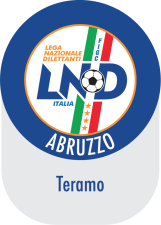 CALENDARIOGIOVANISSIMI UNDER 15 PROV.LE TERAMO “A”S.S. 2018/2019CAMPI DA GIOCOGIOVANISSIMI UNDER 15 PROV.LE TERAMO “A”S.S 2018/2019